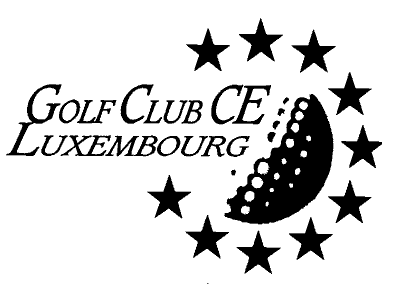 			Luxembourg, 16th June 2020Competition at Golf de CHÉRISEY (France)On  Saturday  27  June  2020The committee is pleased to be able to invite members to a Stableford competition to be played in charming Chérisey near Metz on Saturday 27 June. Please take into account the usual rules for Covid-golf: do not arrive too early, keep your distancing social, do not touch flagsticks, etc. At this moment, we do not know if food and drink are on offer. https://jouer.golf/cherisey/ Any member wishing to use a buggy may contact the secretariat of Chérisey directly for booking and payment: 				(:+33 3 87 52 70 18).Tee times are from 10h30 and there will be a prize-giving ceremony soon after the last flight has returned. Longest drive as well as closest to the pin will also be rewarded, for Ladies and Men.The deadline for entries is Monday, 22 June 2020, at 17h00.The starting list will be uploaded on our site https://membermojo.co.uk/gcec, on Thursday morning (or as close as we can manage).Non-members of Chérisey: Greenfee  for the competition is 35.00 € for an adult and 20.00 € for a junior.Fees to be transferred to the account of the club: BIL IBAN LU07 0025 1597 4376 8500 -Mention "Chérisey 2020".Please indicate any specific wishes (early / late tee-time, etc…) below. Your host will try to accommodate these as much as possible. We hope to see many of you there!For the Committee,Alice DE WILDE---------------------------------------------------------------------------------------------------------------------------Please send your entry form to Alice de Wilde (alice.dewilde@europarl.europa.eu)Specific request(s): Name & SurnameHome ClubHdcpAdult / Junior